FGES PTA form for collecting money at an event at school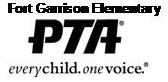 DEPOSIT FORM – PAGE 1 OF 2Requirements:Complete both the front and back of this Deposit Form.  Use back to count cash, then fill out the front.If your event runs multiple days, submit a form and deposit at the end of each day.  You may keep a small amount back for change, if necessary.Verify each deposit amount with two separate counters, who both sign this form.Submit completed Deposit Form and all checks/cash in an envelope addressed to the PTA Treasurer.Submit immediately after the event to the Treasurer or contact the Treasurer to make arrangements to transfer deposit.  There is a safe at school if you can’t get in touch immediately.______________________________________________________________________Name:                                                    ________________________                 Date of Deposit:                                     ________________________Event:                                                     ________________________   Signature of First Counter/Date:            ________________________   Signature of Parliamentary Rep/Date:   ________________________ (Second Counter)2013-2014 FGES PTADEPOSIT FORM - PAGE 2 OF 2Event:                 ________________________Cash:		  $20 x _________ = _________             $0.25 x _________ = _________		  $10 x _________ = _________		$0.10 x _________ = _________	                         $5 x _________ = _________              $0.05 x _________ = _________                         $1 x _________ =__________             $0.01 x _________ = _________      Cash Total:      $______________________	Checks:  List below or attach copies of the FGES PTA Money Transaction Log.	Check Amount	Check #		Check Amount	Check #	   1.	$			_________	  16.     $		 	_________                            2.	$			_________	  17.     $			_________        3.	$			_________      18.     $			_________            4.	$			_________	  19.     $			_________            5.	$			_________	  20.     $			_________      6.	$			_________	  21.     $			_________    7.	$			_________	  22.     $			_________   8.	$			_________	  23.     $			_________    9.	$			_________	  24.     $			_________ 10.	$			_________	  25.     $			_________ 11.	$			_________	  26.     $			_________ 12.	$			_________	  27.     $			_________ 13.	$			_________      28.     $			_________ 14.	$			_________	  29.     $			_________ 15.	$			_________	  30.     $			_________     Check Total: $______________________Grand Total:  Cash + Checks = $______________________              Cash Amount:                     $__________________Check Amount:                    $__________________Cash Amount:                     $__________________Check Amount:                    $__________________Cash Amount:                     $__________________Check Amount:                    $__________________Cash Amount:                     $__________________Check Amount:                    $__________________Subotal Amount:                    $_________________Less Change kept in Cash box:     $_____________          Total Amount:                       $_________________Subotal Amount:                    $_________________Less Change kept in Cash box:     $_____________          Total Amount:                       $_________________Subotal Amount:                    $_________________Less Change kept in Cash box:     $_____________          Total Amount:                       $_________________Subotal Amount:                    $_________________Less Change kept in Cash box:     $_____________          Total Amount:                       $_________________